[원서]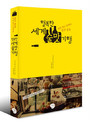 행복한 세계 술맛 기행 일본 최고 맛객의 음주 충동니시카와 오사무 / 이정환나무발전소2011.03.21 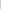 정가 13,000원판매가 6,500원(50%↓)적립금 70P (1%)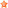 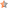 9.1 점9개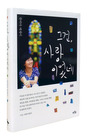 그건, 사랑이었네 (양장) 한비야푸른숲2009.07.06 정가 13,500원판매가 10,800원(20%↓)적립금 330P (2%)9.7 점85개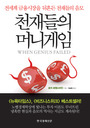 천재들의 머니게임 전세계 금융시장을 뒤흔든 천재들의 음모로저 로웬스타인 / 이승욱한국경제신문사(한경비피)2010.11.30 정가 16,000원판매가 13,600원(15%↓)적립금 680P (4%)9.0 점22개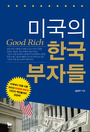 미국의 한국 부자들 미국에서 부를 이룬 코리안 Good Rich 10인의 백만불짜리 성공학! 정가 13,800원판매가 6,900원(50%↓)적립금 70P (1%)9.2 점88개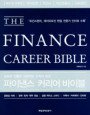 파이낸스 커리어 바이블 금융권 진출의 성공적인 시작과 완성이혁재 / 김성현, 박수범, 손진영, 강석진, 박재한매경출판(매일경제신문사)2009.05.11 정가 20,000원판매가 16,000원(20%↓)적립금 480P (2%)9.7 점201개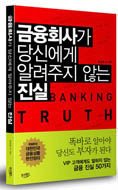 금융회사가 당신에게 알려주지 않는 진실 VIP 고객에게도 말하지 않는 금융진실 50가지[당신에게 알려주지 않는 진실 시리즈]송승용웅진윙스2007.07.18 정가 12,000원판매가 9,000원(25%↓)적립금 450P (4%)9.3 점2,443개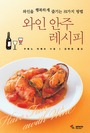 와인 안주 레시피 와인을 행복하게 즐기는 81가지 방법우에노 미에코 / 김하경 / 기미지 마사토시삼호미디어2011.02.01 정가 12,000원판매가 10,800원(10%↓)적립금 1,080P (9%)1개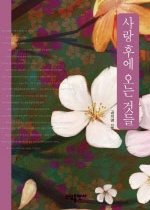 사랑 후에 오는 것들 - 공지영 [사랑 후에 오는 것들 시리즈]공지영소담2005.12.20 정가 9,000원판매가 4,500원(50%↓)적립금 50P (1%)8.9 점4,280개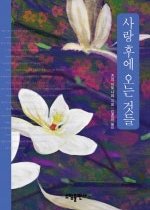 사랑 후에 오는 것들 - 츠지 히토나리 [사랑 후에 오는 것들 시리즈]츠지 히토나리 / 김훈아소담2005.12.20 정가 9,000원판매가 4,500원(50%↓)적립금 50P (1%)9.1 점2,034개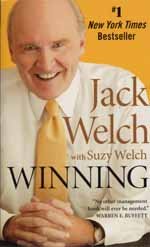 Winning (Mass Market Paperback/ International Edition) Jack WelchHarperTorch2007.02.01 정가 10,800원판매가 9,180원(15%↓)적립금 460P (4%)9.9 점9.9 점9.9 점9.9 점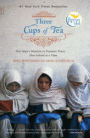 Three Cups of Tea: One Man's Mission to Promote Peace - One School at a Time (Paperback) Mortenson, Greg / Relin, David OliverPenguin2007.01.30 Three Cups of Tea: One Man's Mission to Promote Peace - One School at a Time (Paperback) Mortenson, Greg / Relin, David OliverPenguin2007.01.30 정가 20,800원판매가 10,400원(50%↓)정가 20,800원판매가 10,400원(50%↓)9.8 점75개9.8 점75개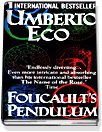 Foucault's Pendulum (Mass Market Paperback) Umberto Eco, William WeaverBallantine Books1990.11.13 Foucault's Pendulum (Mass Market Paperback) Umberto Eco, William WeaverBallantine Books1990.11.13 정가 9,600원판매가 9,120원(5%↓)적립금 460P (5%)정가 9,600원판매가 9,120원(5%↓)적립금 460P (5%)1개1개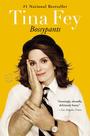 Bossypants (Paperback) Fey, TinaLittle Brown & Co2012.01.17 Bossypants (Paperback) Fey, TinaLittle Brown & Co2012.01.17 Bossypants (Paperback) Fey, TinaLittle Brown & Co2012.01.17 정가 22,060원판매가 17,590원(20%↓)                    적립금 880P (4%)정가 22,060원판매가 17,590원(20%↓)                    적립금 880P (4%)